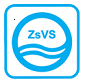 Západoslovenská vodárenská spoločnosť, a.s.,                                               Evidenčná pečiatka ZsVS, a.s.		Nábrežie za hydrocentrálou 4, 949 60  Nitra, IČO: 36 550 949   		Zapísaná v Obchodnom registri Okresného súdu Nitra	Oddiel Sa, vložka číslo: 10193/N                                                                         Žiadosť o uzavretie zmluvy o dodávke vody  Z verejného vodovodu a odvádzaní Odpadových  vôd verejnou kanalizáciou – pre fyzické osoby  (domácnosti)NOVÝ ODBERATEĽ / PRODUCENT  PAUŠÁLŽiadam o uzavretie zmluvy na dobu                        neurčitú                určitú do  ............................       1.  Prihlasujúci sa odberateľ / producent (adresa bude uvedená na daňovom doklade)         je          nie je   vlastníkom  pripojenej nehnuteľnosti (DOMNELÝ DEDIČ) Meno a priezvisko                                                                                                                                                         TitulDátum narodenia                                                                   Trvalé bydlisko:    Ulica                                                                                    Súpisné číslo                         Orientačné čísloObec                                                                                         PSČ	 Telefonický kontakt                                                                        E-mail                                                Názov banky	                                           SWIFT BICČíslo účtu IBAN:                                                                                                                                                                     - (vo výpise z bank. účtu)       Platobný styk:                                       poštovou poukážkou               prevodný príkaz               inkasný príkaz (Nie SIPO!) 1) (spôsob úhrady preddavkov, faktúr)                                                                                                                 1)V prípade INKASA je potrebné spísať  MANDÁT NA INKASO V SEPA  v príslušnom Zákazníckom centre ZsVS, a.s.    Podkladom pre MANDÁT je číslo účtu IBAN,  dátum narodenia a číslo Občianskeho preukazu:                                                                                                                           Fakturácia:                   ročne (december)                polročne (jún, december) 	štvrťročne (marec, jún, september, december) Dátum pripojenia na verejnú kanalizáciu: 2.  Korešpondenčná adresa                                         zhodná s adresou trvalého bydliska v časti 1  (Ak je odlišná prosím vypísať!) Meno a priezvisko                                                                                                                                                         TitulUlica                                                                                                  Súpisné číslo                                Orientačné čísloObec                                                                                                  PSČV prípade sprístupnenia služby elektronickej fakturácie dodávateľom, dávam súhlas na zasielanie faktúr na e-mailovú adresu: Elektronická fakturácia                       áno                nie              E-mail(možná iba pre prevodný alebo inkasný príkaz)                   3.  Odberné miesto    Evidenčné číslo                                                     Technické čísloUlica                                                                                                          Súpisné číslo                              Orientačné čísloObec                                                                                                          PSČ                                           List vlastn.č.:   Katastrálne územie                                                                                                                                     Parcelné číslo4.  Druh a účel pripojenej nehnuteľnosti a počet obyvateľov bývajúcich na odbernom mieste:(druh nehnuteľnosti označte, prosím, X a počet obyvateľov doplňte číselne)        rodinný dom/byt        chata, chalupa       garáž         záhrada, vinica      stavebný pozemok       nebytový priestor      iná nehnuteľnosť,   ak iná, uviesť aká           trvale obývaný                                               počet obyvateľov         prechodne obývaný                                        počet obyvateľov         bytový dom trvale obývaný                           počet bytových jednotiek                          počet obyvateľov v bytovom domeŽiadam o dodávku vody z verejného vodovodu                áno                           nieUrčenie množstva dodávanej vody                                     vodomerom              podľa smerných čísel spotreby vody2)Umiestnenie vodomeru                                                        v šachte                    v objekte                    nie je osadenýVlastný vodný zdroj (studňa)                                                využívam                 nevyužívamVlastný vodný zdroj je/nie je napojený                              je                              nie jena vnútorný rozvod v predmetnej nehnuteľnostiŽiadam o odvádzanie odpadových vôd                               áno                           nie verejnou kanalizáciou Odpadové vody vznikajúce z vlastného zdroja                  áno2)                         nievody sú odvádzané verejnou kanalizáciou  Určenie množstva odvádzanej odpadovej vody                 vodomerom              podľa smerných čísel spotreby vody2)Odvádzanie odpadových vôd          verejnou                       domová ČOV           žumpa                       septik    	obecnou                                                            kanalizáciou                                                                                                              kanalizáciouŽiadam o odvádzanie vôd z povrchovéhoodtoku verejnou kanalizáciou (zrážkové vody)                     áno 3)                        nie       ak nie uviesť kam                                                                                                                                              sú odvádzané	Zastavaná plocha:                                m23) Rozlohy plôch pre výpočet množstva vôd z povrchového odtoku (zrážkových vôd) odvádzaných verejnou kanalizáciou:A – zastavané plochy a málo priepustné spevnené plochy                                                                                                                       m2(strechy, betónové a asfaltové plochy, ...)B – čiastočne priepustné spevnené plochy                                                                                                                                                 m2  (dlažba vyspárovaná pieskom, štrkom, ...)C – dobre priepustné plochy pokryté vegetáciou                                                                                                                                     m2(trávniky, záhrady, ...)5.  Prílohy k žiadosti2) V prípade odvádzanie odpadových vôd verejnou kanalizáciou z vlastného zdroja (studňa): - Potvrdenie ObÚ alebo MsÚ o počte prihlásených obyvateľov k trvalému pobytu (ak sa množstvo vody určí na základe podľa smerných    čísel spotreby (paušálne)) .........................................................................................................................................................................- Údaje pre výpočet množstva dodanej vody a/alebo odvedených odpadových vôd (formulár) ................................................................Spracúvanie osobných údajov nového odberateľa/producenta  je nevyhnutné na plnenie zmluvy, ktorej zmluvnou stranou je dotknutá osoba podľa Článku 6 odseku 1 písmena b) nariadenia Európskeho parlamentu a Rady EÚ č. 2016/679 o ochrane fyzických osôb pri spracúvaní osobných údajov a o voľnom pohybe takýchto údajov (ďalej len GDPR) a nevyhnutné na účely oprávnených záujmov prevádzkovateľa podľa Článku 6 odseku 1 písmena f) GDPR.Osobné údaje budú uchovávané najneskôr dovtedy, kým je to bude potrebné na účel, na ktorý sa osobné údaje spracúvajú. Získané osobné údaje nepodliehajú profilovaniu ani automatizovanému rozhodovaniu a nebudú poskytnuté do tretej krajiny.Na základe písomnej žiadosti má dotknutá osoba právo žiadať o prístup k svojim osobným údajom; právo o opravu; právo na vymazanie alebo obmedzenie spracúvania svojich osobných údajov; právo namietať na spracúvanie osobných údajov; právo na prenosnosť osobných údajov; právo podať návrh na začatie konania na Úrade na ochranu osobných údajov SR.Žiadosti na výkon práv dotknutej osoby podľa GDPR je možné zaslať na adresu: Západoslovenská vodárenská spoločnosť, a.s., Nábrežie za hydrocentrálou 4, 949 60 Nitra, alebo e-mailom na adresu osobnyudaj@zsvs.skOdberateľ/producent čestne vyhlasuje, že uvedené údaje sú správne, presné, úplné a pravdivé. Zároveň berie na vedomie, že v prípade vzniku škody dodávateľovi z dôvodu poskytnutia nesprávnych, neúplných alebo nepravdivých údajov, zodpovedá dodávateľovi za vzniknutú škodu.V ......................................, dňa ......................... 	                      V ........................................., dňa .........................     potvrdenie prijatia žiadosti zamestnancom ZsVS, a. s.                                                     podpis odberateľa/producenta